FiSSc:s evenemang för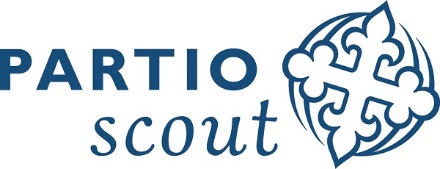 vargungar sommaren 2020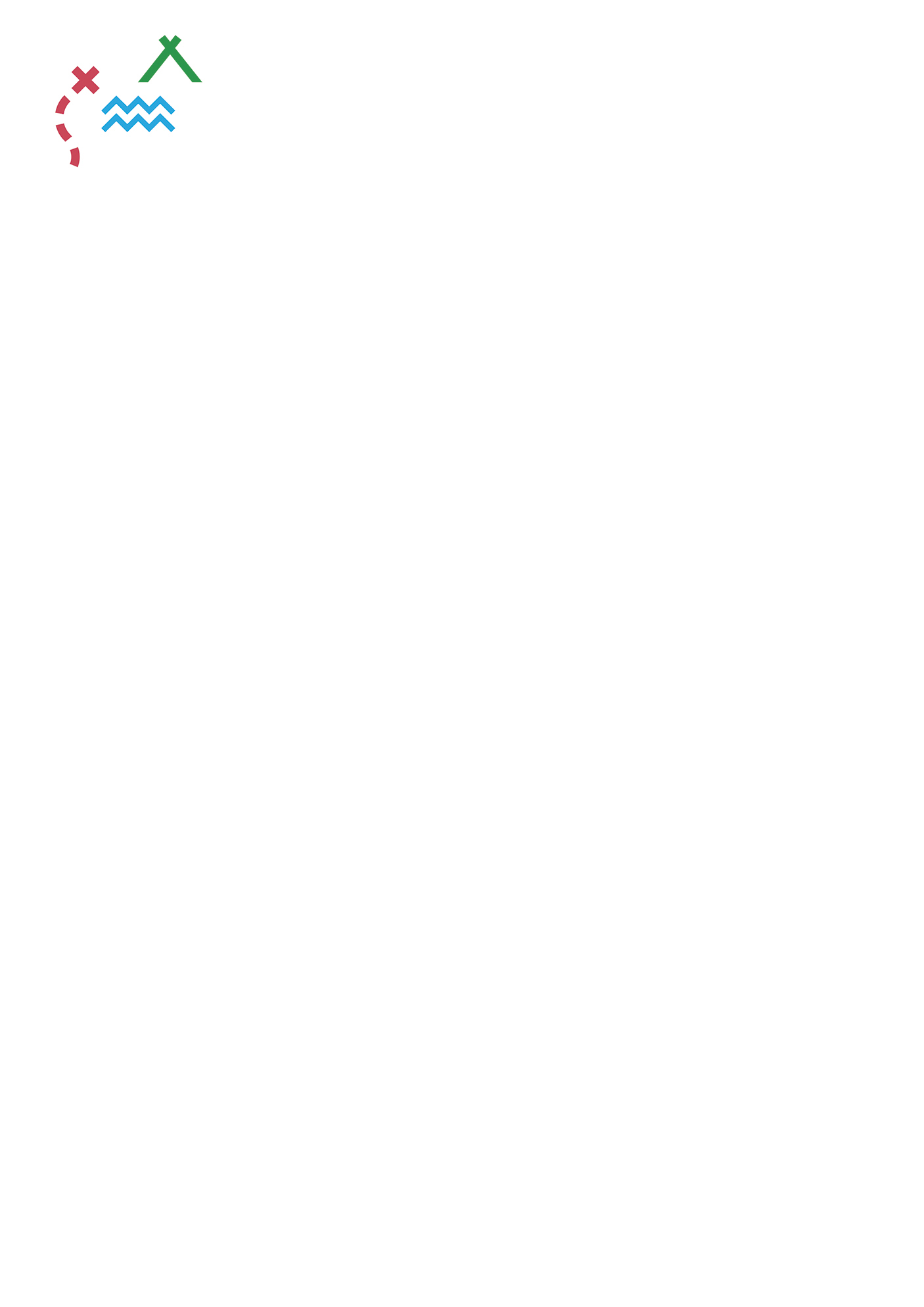 DAGSSEGLATSER på s/y Navigator 11.7 utanför VasaMålgrupp: vargungar och äventyrsscouterPlats: s/y Navigator utanför VasaPris: 15 € (reseunderstöd utbetalas inte). Anmälning senast 30.4. Vad går det ut på? Du får komma ut på havet och känna doften av hav samt vinden i ansiktet. Om du inte kan segla från tidigare så är det här en bra chans att testa på och pröva dina sjöben. Är du en vanare seglare så kan du under denna seglats njuta av att få använda dina kunskaper ombord på Navigator. Seglatsen leds av en van skeppare och seglatsens program anpassas enligt åldersgruppen, med målsättningen att alla ska lära sig mer om segling och få mer sjövana.Hur tar jag mig dit? Seglatsens startar och avslutas i VasaVem på kansliet ska jag kontakta om jag har frågor? Gunzi: gunilla.edelmann@scout.fi / 0505405081.FiSSc:s utbildningar och evenemang arrangeras i samråd med SFV:s studiecentral.